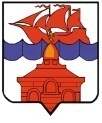 РОССИЙСКАЯ ФЕДЕРАЦИЯКРАСНОЯРСКИЙ КРАЙТАЙМЫРСКИЙ ДОЛГАНО-НЕНЕЦКИЙ МУНИЦИПАЛЬНЫЙ РАЙОНАДМИНИСТРАЦИЯ СЕЛЬСКОГО ПОСЕЛЕНИЯ ХАТАНГАПОСТАНОВЛЕНИЕ19.05.2020 г.                                                                                                                    № 078 – П О внесении изменений в Постановление Администрации сельского поселения Хатанга от 18.05.2011 г. № 071-П «Об утверждении административного регламента предоставления муниципальной услуги «Предоставление информации об организации дополнительного образования в муниципальных образовательных учреждениях дополнительного образования в области культуры»В целях приведения нормативно-правового акта сельского поселения Хатанга в соответствие с Федеральным законом от 27.07.2010 г. № 210-ФЗ «Об организации предоставления государственных и муниципальных услуг», руководствуясь Постановлением Администрации сельского поселения Хатанга от 23.11.2010 г. № 135-П «Об утверждении порядка разработки и утверждения административных регламентов предоставления муниципальных услуг органами местного самоуправления сельского поселения Хатанга и подведомственными им учреждениями», ПОСТАНОВЛЯЮ:Внести в Постановление Администрации сельского поселения Хатанга от 18.05.2011 г. № 071-П «Об утверждении административного регламента предоставления муниципальной услуги «Предоставление информации об организации дополнительного образования в муниципальных образовательных учреждениях дополнительного образования детей в области культуры» (далее – Постановление) следующие изменения:1.1.	Приложение к Постановлению изложить в редакции согласно Приложению к настоящему Постановлению.Опубликовать Постановление в Информационном бюллетене Хатангского сельского Совета депутатов и Администрации сельского поселения Хатанга и на официальном сайте органов местного самоуправления сельского поселения Хатанга www.hatanga24.ru.Контроль за исполнением настоящего Постановления возложить на исполняющего обязанности заместителя Главы сельского поселения Хатанга по вопросам культуры, молодёжной политики и спорта Майнагашева А.С.Постановление вступает в силу в день, следующий за днем его официального опубликования.Глава сельского поселения Хатанга                                                                              С.В. БатуринПриложение к Постановлению Администрации сельского поселения Хатанга от 18.05.2020 г. № 078-ПАдминистративный регламентпредоставления муниципальной услуги «Предоставление информации об организации дополнительного образования в муниципальных учреждениях дополнительного образования в области культуры»1. Общие положенияНастоящий административный регламент предоставления муниципальной услуги (далее – Административный регламент) разработан в целях повышения качества предоставления и доступности муниципальной услуги «Предоставление информации об организации дополнительного образования в муниципальных учреждениях дополнительного образования в области культуры» (далее – муниципальная услуга) и определяет сроки и последовательность действий при осуществлении полномочий по предоставлению муниципальной услуги.1.1.Ответственный исполнитель по предоставлению муниципальной услуги – Муниципальное казенное учреждение дополнительного образования «Детская школа искусств» сельского поселения Хатанга (МКУ ДО «ДШИ»).1.2. Получателями муниципальной услуги являются любые физические и юридические лица (в лице их уполномоченных представителей), в том числе:- российские, иностранные граждане, лица без гражданства;- организации и общественные объединения;- органы местного самоуправления.Отдельные категории получателей муниципальной услуги, их возраст определены Уставом муниципального казенного учреждения дополнительного образования «Детская школа искусств», приоритетами деятельности, целями и задачами учреждения.2. Стандарт предоставления муниципальной услуги 2.1. Наименование муниципальной услуги: «Предоставление информации об организации дополнительного образования в муниципальных учреждениях дополнительного образования в области культуры».2.2. Предоставление муниципальной услуги непосредственно осуществляет Муниципальное казенное учреждение дополнительного образования «Детская школа искусств» сельского поселения Хатанга.2.3. Результатом предоставления муниципальной услуги является свободный и равный доступ получателей муниципальной услуги к информации об организации дополнительного образования в Муниципальном казенном учреждении дополнительного образования «Детская школа искусств» сельского поселения Хатанга (далее - МКУ ДО «ДШИ»).2.4.Правовые основания предоставления муниципальной услуги:Конституция Российской Федерации;Гражданский кодекс Российской Федерации; Закон Российской Федерации от 10.07.92 г. № 3266-1 (ред. от 12.11.2012 г.) «Об образовании»;Федеральный закон от 24.07.1998 г. № 124-ФЗ (ред. от 27.12.2019 г.) «Об основных гарантиях прав ребенка в Российской Федерации»;Федеральный закон от 02.05.2006 г. № 59-ФЗ (ред. от 27.12.2018 г.) «О порядке рассмотрения обращений граждан Российской Федерации»;Федеральный закон от 27.07.2010 г. № 210-ФЗ (ред. от 27.12.2019 г.) «Об общих принципах организации предоставления государственных и муниципальных услуг»;Приказ Минпросвещения России от 09.11.2018 г. № 196 (ред. от 05.09.2019 г.) «Об утверждении Порядка организации и осуществления образовательной деятельности по дополнительным общеобразовательным программам»;Устав учреждения МКУ ДО «ДШИ».2.5. Перечень документов, необходимых для получения муниципальной услуги: - заявление (Приложение №1), поданное в устном, письменном либо электронном виде. 2.6. Перечень оснований для отказа в предоставлении муниципальной услуги:- подача запроса в некорректной форме.2.7. Предоставление муниципальной услуги осуществляется без взимания платы. 2.8. Максимальный срок ожидания при подаче запроса в устной либо в электронной форме не должен превышать 1 часа; при подаче запроса в письменной форме – 10 календарных дней. 2.9. Регистрация запроса осуществляется в течение 15 минут с момента его поступления. 2.10. Требования к месту предоставления муниципальной услуги в помещении МКУ ДО «ДШИ»:- место предоставления муниципальной услуги в помещении МКУ ДО «ДШИ» должно быть оборудовано мебелью (стол, стул), информационным стендом, канцелярскими принадлежностями для составления письменного обращения;- в здании, помещениях и местах ожидания должны быть созданы условия для обслуживания инвалидов, в соответствии с законодательством Российской Федерации о социальной защите.2.11. Показатели доступности предоставления муниципальной услуги:соблюдение требований к информационному обеспечению получателей при обращении за ее предоставлением и в ходе ее предоставления. Показатели качества предоставления муниципальной услуги: соблюдение требований к графику (режиму) работы МКУ ДО «ДШИ»;соблюдение требований к объему предоставления муниципальной услуги;соблюдение требований к срокам предоставления муниципальной услуги.3. Состав, последовательность и сроки выполнения административных процедур, требования к порядку их выполнения, в том числе особенности выполнения в электронной форме, а также особенности выполнения административных процедур в многофункциональных центрахПредоставление муниципальной услуги включает в себя следующие административные процедуры:- принятие документов;- рассмотрение заявления, принятие решения и выдача результата предоставления муниципальной услуги.3.1. Административная процедура «Принятие документов о предоставлении информации».Основанием для начала административной процедуры является поступление в учреждение от получателя муниципальной услуги заявления, поданного в устном, письменном либо электронном виде.Принятие заявлений на предоставление муниципальной услуги осуществляется должностным лицом учреждения, ответственным за предоставление муниципальной услуги в соответствии с его должностной инструкцией (далее – должностное лицо учреждения).Продолжительность и максимальный срок регистрации запроса на предоставление информации от 5 до 15 минут.Способ фиксации результата выполнения административного действия, в том числе в электронной форме, содержащий указание на формат обязательного отображения административного действия, в том числе в электронных системах: регистрация запроса в журнале регистрации запросов (входящих документов), с указанием данных получателя муниципальной услуги (фамилия, инициалы, адрес, контактный телефон).Основанием для отказа в выполнении административной процедуры служит подача запроса в некорректной форме.Результат выполнения административной процедуры - регистрация предоставленной информации в журнале регистрации исходящей корреспонденции.3.2. Административная процедура «Рассмотрение заявления, принятие решения и выдача результата предоставления муниципальной услуги».Основанием для начала административной процедуры является зарегистрированное должностным лицом учреждения заявление о предоставлении информации.Максимальный срок выполнения административной процедуры:- при подаче запроса в устной либо в электронной форме не должен превышать 1 часа;- при подаче запроса в письменной форме – 10 календарных дней.В случае полноты и правильности составления заявления, должностное лицо учреждения готовит сведения по предоставлению информации об организации дополнительного образования в муниципальных учреждениях дополнительного образования в области культуры.По желанию заявителя должностное лицо учреждения выдает подготовленную информацию в письменной, устной форме или в электронном виде.Основанием для отказа в выполнении административной процедуры служит подача запроса в некорректной форме.Способ фиксации результата выполнения административного действия, в том числе в электронной форме, содержащий указание на формат обязательного отображения административного действия, в том числе в электронных системах - регистрация предоставленной информации в журнале регистрации исходящей корреспонденции.Результат выполнения административной процедуры - свободный и равный доступ получателей муниципальной услуги к информации об организации дополнительного образования в муниципальном учреждении дополнительного образования в области культуры в сельском поселении Хатанга.3.3. Информация об исполнителе, предоставляющем муниципальную услугу:647460, Красноярский край, Таймырский Долгано-Ненецкий муниципальный район, с. Хатанга, ул. Советская, 26А.График работы: понедельник – суббота, с 10-00 ч. до 19 -00 ч.; обед с 13-00 до     14-00 ч.; выходной день – воскресенье. Справочный телефон: 8 (39176) 2 19 03.Адрес электронной почты: dshi-hatanga@mail.ru.3.4. Информирование о процедуре предоставления муниципальной услуги осуществляется в рабочие дни в соответствии с графиком работы МКУ ДО «ДШИ» устно и по справочным телефонам. Продолжительность разговора – не более 5 минут. При ответах на телефонные и устные обращения должностное лицо учреждения подробно и в корректной форме информирует обратившегося по вопросам предоставления муниципальной услуги. Ответ должен содержать полную информацию по вопросу предоставления муниципальной услуги с указанием фамилии должностного лица, принявшего запрос. Если должностное лицо учреждения, осуществляющее прием и консультирование, не может дать ответ самостоятельно, либо подготовка ответа требует продолжительного времени, он обязан предложить заявителю один из вариантов дальнейших действий:-изложить суть обращения в письменной форме;-назначить другое удобное для заявителя время для консультации;-дать консультацию в двухдневный срок по контактному телефону, указанному заявителем.3.5. Форма и место размещения информации по оказанию муниципальной услуги.В помещении МКУ ДО «ДШИ» на информационном стенде должны быть представлены текст настоящего административного регламента; график работы учреждения; номера телефонов, адреса, адреса электронной почты, адреса сайтов учредителя и вышестоящих организаций. 3.6. На официальном сайте органов местного самоуправления сельского поселения Хатанга www.hatanga24.ru размещается следующая информация:- извлечения из законодательных и иных нормативных правовых актов, содержащих нормы, регулирующие деятельность по предоставлению муниципальной услуги;- текст настоящего Административного регламента;- режим работы администрации; - номера телефонов, факсов, адреса электронной почты администрации.3.7. Особенности предоставления муниципальной услуги в многофункциональных центрах.Предоставление муниципальной услуги посредством многофункциональных центров осуществляется в Территориально обособленном структурном подразделении Многофункциональный центр предоставления государственных и муниципальных услуг в с. Хатанга (далее – МФЦ) на основании соглашения о взаимодействии между Краевым государственным бюджетным учреждением «Многофункциональный центр предоставления государственных и муниципальных услуг» г. Красноярска (далее – КГБУ «МФЦ») и Администрацией сельского поселения Хатанга (далее – Администрация). Предоставление муниципальной услуги в иных МФЦ осуществляется на основании соглашения о взаимодействии между КГБУ «МФЦ» и иным МФЦ.3.7.1. МФЦ осуществляет:- взаимодействие с территориальными органами федеральных органов исполнительной власти, органами исполнительной власти Красноярского края, органами местного самоуправления сельского поселения Хатанга и организациями, участвующими в предоставлении муниципальных услуг в рамках заключенных соглашений о взаимодействии;- информирование граждан и организаций по вопросам предоставления муниципальных услуг;- прием и выдачу документов, необходимых для предоставления муниципальных услуг, либо являющихся результатом предоставления муниципальных услуг;- обработку персональных данных, связанных с предоставлением муниципальных услуг.3.7.2. В случае подачи документов в Администрацию посредством МФЦ специалист МФЦ, осуществляющий прием документов, представленных для получения муниципальной услуги, выполняет следующие действия:а) определяет предмет обращения;б) проводит проверку полномочий лица, подающего документы;в) проводит проверку правильности заполнения запроса;г) осуществляет сканирование представленных документов, формирует электронное дело, все документы которого связываются единым уникальным идентификационным кодом, позволяющим установить принадлежность документов конкретному заявителю и виду обращения за муниципальной услугой;д) заверяет электронное дело своей электронной подписью (далее — ЭП);е) направляет копии документов и реестр документов в Администрацию:- в электронном виде (в составе пакетов электронных дел) в течение 1 рабочего дня со дня обращения заявителя в МФЦ;- на бумажных носителях (в случае необходимости обязательного предоставления оригиналов документов) — в течение 3 рабочих дней со дня обращения заявителя в МФЦ посредством курьерской связи, с составлением описи передаваемых документов, с указанием даты, количества листов, фамилии, должности и подписанные уполномоченным специалистом МФЦ.По окончании приема документов специалист МФЦ выдает заявителю расписку в приеме документов.3.7.3. При указании заявителем места получения ответа (результата предоставления муниципальной услуги) посредством МФЦ должностное лицо Администрации, ответственное за выполнение административной процедуры, направляет необходимые документы (справки, письма, решения и другие документы) в МФЦ для их последующей передачи заявителю:- в электронном виде в течение 1 рабочего дня со дня принятия решения о предоставлении (отказе в предоставлении) заявителю услуги;- на бумажном носителе — в срок не более 3 дней со дня принятия решения о предоставлении (отказе в предоставлении) заявителю услуги.Указанные в настоящем пункте документы направляются в МФЦ не позднее двух рабочих дней до окончания срока предоставления муниципальной услуги.Специалист МФЦ, ответственный за выдачу документов, полученных от Администрации по результатам рассмотрения представленных заявителем документов, в день их получения от Администрации сообщает заявителю о принятом решении по телефону (с записью даты и времени телефонного звонка), а также о возможности получения документов в МФЦ.4. Формы контроля за предоставлением муниципальной услуги4.1. Общий контроль за полнотой и качеством предоставления муниципальной услуги осуществляет руководитель учреждения в соответствии с должностным регламентом. По требованию руководителя учреждения должностное лицо, ответственное за предоставление муниципальной услуги, обязано предоставить отчеты о предоставлении муниципальной услуги.4.2. Текущий контроль за соблюдением последовательности и своевременности действий в рамках административных процедур, определенных Регламентом, осуществляет должностное лицо, ответственное за предоставление муниципальной услуги, в соответствии со своей должностной инструкцией.Полномочия должностных лиц на осуществление текущего контроля определяются в должностных регламентах специалистов учреждения. 4.3. Должностное лицо, ответственное за предоставление муниципальной услуги, несет персональную ответственность за соблюдение сроков и порядка приема, регистрации и отправки документов, правильность и своевременность внесения записей в журнал учета заявлений, своевременность передачи информации, за нарушение сроков рассмотрения.4.4. Персональная ответственность должностных лиц учреждения закрепляется в их должностных регламентах в соответствии с требованиями законодательства.4.5. Текущий контроль осуществляется путем проведения проверок соблюдения и исполнения должностными лицами учреждения положений действующего законодательства по предоставлению муниципальной услуги и Регламента.Периодичность осуществления текущего контроля составляет 1 раз в квартал. 4.6. Контроль за полнотой и качеством предоставления муниципальной услуги включает в себя проведение проверок, выявление и устранение нарушений прав заявителей, рассмотрение, принятие решений и подготовку ответов на обращения заявителей, содержащих жалобы на решения, действия (бездействие) должностных лиц, ответственных за предоставление муниципальной услуги.По результатам проведенных проверок, в случае выявления нарушений прав заявителей, осуществляется привлечение виновных лиц к ответственности в соответствии с законодательством Российской Федерации.4.7. Проверки полноты и качества предоставления муниципальной услуги осуществляются на основании индивидуальных правовых актов (приказов) директора учреждения.Досудебное (внесудебное) обжалование заявителем решений и действий (бездействия) органа, предоставляющего муниципальную услугу, должностного лица органа, предоставляющего муниципальную услугу, либо муниципального служащего5.1. Заявитель вправе обжаловать действия или бездействие должностных лиц, ответственных за предоставление муниципальной услуги, при предоставлении ими муниципальной услуги по предоставлению информации об организации дополнительного образования в муниципальных учреждениях дополнительного образования в области культуры в досудебном и судебном порядке и может обратиться с жалобой, в том числе в следующих случаях:1) нарушение срока регистрации запроса о предоставлении государственной или муниципальной услуги, запроса;2) нарушение срока предоставления муниципальной услуги. В указанном случае досудебное (внесудебное) обжалование заявителем решений и действий (бездействия) многофункционального центра, работника многофункционального центра возможно в случае, если на многофункциональный центр, решения и действия (бездействие) которого обжалуются, возложена функция по предоставлению соответствующих государственных или муниципальных услуг в полном объеме в порядке, определенном частью 1.3 статьи 16 Федерального закона от 19.07.2018 N 204-ФЗ;3) требование у заявителя документов, не предусмотренных нормативными правовыми актами Российской Федерации, нормативными правовыми актами Красноярского края, муниципальными правовыми актами для предоставления муниципальной услуги;4) отказ в приеме документов, предоставление которых предусмотрено нормативными правовыми актами Российской Федерации, нормативными правовыми актами Красноярского края, муниципальными правовыми актами для предоставления муниципальной услуги, у заявителя;5) отказ в предоставлении муниципальной услуги, если основания отказа не предусмотрены федеральными законами и принятыми в соответствии с ними иными нормативными правовыми актами Российской Федерации, нормативными правовыми актами Красноярского края, муниципальными правовыми актами. В указанном случае досудебное (внесудебное) обжалование заявителем решений и действий (бездействия) многофункционального центра, работника многофункционального центра возможно в случае, если на многофункциональный центр, решения и действия (бездействие) которого обжалуются, возложена функция по предоставлению соответствующих государственных или муниципальных услуг в полном объеме в порядке, определенном частью 1.3 статьи 16 Федерального закона от 19.07.2018 N 204-ФЗ;6) затребование с заявителя при предоставлении муниципальной услуги платы, не предусмотренной нормативными правовыми актами Российской Федерации, нормативными правовыми актами Красноярского кая, муниципальными правовыми актами;7) отказ органа, предоставляющего государственную услугу, органа, предоставляющего муниципальную услугу, должностного лица органа, предоставляющего государственную услугу, или органа, предоставляющего муниципальную услугу, многофункционального центра, работника многофункционального центра, организаций, предусмотренных частью 1.1 статьи 16 Федерального закона от 19.07.2018 N 204-ФЗ, или их работников в исправлении допущенных ими опечаток и ошибок в выданных в результате предоставления государственной или муниципальной услуги документах либо нарушение установленного срока таких исправлений. В указанном случае досудебное (внесудебное) обжалование заявителем решений и действий (бездействия) многофункционального центра, работника многофункционального центра возможно в случае, если на многофункциональный центр, решения и действия (бездействие) которого обжалуются, возложена функция по предоставлению соответствующих государственных или муниципальных услуг в полном объеме в порядке, определенном частью 1.3 статьи 16 Федерального закона от 19.07.2018 N 204-ФЗ;8) нарушение срока или порядка выдачи документов по результатам предоставления государственной или муниципальной услуги;9) приостановление предоставления государственной или муниципальной услуги, если основания приостановления не предусмотрены федеральными законами и принятыми в соответствии с ними иными нормативными правовыми актами Российской Федерации, законами и иными нормативными правовыми актами субъектов Российской Федерации, муниципальными правовыми актами. В указанном случае досудебное (внесудебное) обжалование заявителем решений и действий (бездействия) многофункционального центра, работника многофункционального центра возможно в случае, если на многофункциональный центр, решения и действия (бездействие) которого обжалуются, возложена функция по предоставлению соответствующих государственных или муниципальных услуг в полном объеме в порядке, определенном частью 1.3 статьи 16 Федерального закона от 19.07.2018 N 204-ФЗ;10) требование у заявителя при предоставлении государственной или муниципальной услуги документов или информации, отсутствие и (или) недостоверность которых не указывались при первоначальном отказе в приеме документов, необходимых для предоставления государственной или муниципальной услуги, либо в предоставлении государственной или муниципальной услуги, за исключением случаев, предусмотренных пунктом 4 части 1 статьи 7 Федерального закона от 19.07.2018 N 204-ФЗ. В указанном случае досудебное (внесудебное) обжалование заявителем решений и действий (бездействия) многофункционального центра, работника многофункционального центра возможно в случае, если на многофункциональный центр, решения и действия (бездействие) которого обжалуются, возложена функция по предоставлению соответствующих государственных или муниципальных услуг в полном объеме в порядке, определенном частью 1.3 статьи 16 Федерального закона от 19.07.2018 N 204-ФЗ.5.2. Общие требования к порядку подачи и рассмотрения жалобы1. Жалоба подается в письменной форме на бумажном носителе, в электронной форме в Муниципальное казенное учреждение дополнительного образования «Детская школа искусств». Жалобы на решения, принятые директором Муниципального казенного учреждения дополнительного образования «Детская школа искусств», предоставляющего муниципальную услугу, подаются в администрацию сельского поселения Хатанга.2. Жалоба может быть направлена по почте, через многофункциональный центр, с использованием информационно-телекоммуникационной сети "Интернет", официального сайта органа, предоставляющего муниципальную услугу, единого портала государственных и муниципальных услуг либо регионального портала государственных и муниципальных услуг, а также может быть принята при личном приеме заявителя.3. Особенности подачи и рассмотрения жалоб на решения и действия (бездействие) органов местного самоуправления и их должностных лиц, муниципальных служащих устанавливаются муниципальными правовыми актами.4. Жалоба должна содержать:1) наименование органа, предоставляющего муниципальную услугу, должностного лица органа, предоставляющего муниципальную услугу, или органа, предоставляющего муниципальную услугу, либо служащего, решения и действия (бездействие) которых обжалуются;2) фамилию, имя, отчество (последнее - при наличии), сведения о месте жительства заявителя - физического лица либо наименование, сведения о месте нахождения заявителя - юридического лица, а также номер (номера) контактного телефона, адрес (адреса) электронной почты (при наличии) и почтовый адрес, по которым должен быть направлен ответ заявителю;3) сведения об обжалуемых решениях и действиях (бездействии) органа, предоставляющего муниципальную услугу, должностного лица органа, предоставляющего муниципальную услугу;4) доводы, на основании которых заявитель не согласен с решением и действием (бездействием) органа, предоставляющего муниципальную услугу, должностного лица органа, предоставляющего муниципальную услугу. Заявителем могут быть представлены документы (при наличии), подтверждающие доводы заявителя, либо их копии.6. Жалоба, поступившая в орган, указанный в ч. 1 настоящего пункта, подлежит рассмотрению должностным лицом, наделенным полномочиями по рассмотрению жалоб, в течение пятнадцати рабочих дней со дня ее регистрации, а в случае обжалования отказа органа, предоставляющего муниципальную услугу, должностного лица органа, предоставляющего муниципальную услугу, в приеме документов у заявителя либо в исправлении допущенных опечаток и ошибок или в случае обжалования нарушения установленного срока таких исправлений - в течение пяти рабочих дней со дня ее регистрации. Правительство Российской Федерации вправе установить случаи, при которых срок рассмотрения жалобы может быть сокращен.7. По результатам рассмотрения жалобы орган, указанный в ч. 1 настоящего пункта, принимает одно из следующих решений:1) жалоба удовлетворяется, в том числе в форме отмены принятого решения, исправления допущенных опечаток и ошибок в выданных в результате предоставления государственной или муниципальной услуги документах, возврата заявителю денежных средств, взимание которых не предусмотрено нормативными правовыми актами Российской Федерации, нормативными правовыми актами субъектов Российской Федерации, муниципальными правовыми актами;2) в удовлетворении жалобы отказывается.8. Не позднее дня, следующего за днем принятия решения, об удовлетворении жалобы или отказе в удовлетворении жалобы, заявителю в письменной форме и по желанию заявителя в электронной форме направляется мотивированный ответ о результатах рассмотрения жалобы.8.1. В случае признания жалобы подлежащей удовлетворению в ответе заявителю, указанном пункте 8 настоящего административного регламента, дается информация о действиях, осуществляемых органом, предоставляющим государственную услугу, органом, предоставляющим муниципальную услугу, многофункциональным центром либо организацией, предусмотренной частью 1.1 статьи 16 Федерального закона от 19.07.2018 N 204-ФЗ, в целях незамедлительного устранения выявленных нарушений при оказании государственной или муниципальной услуги, а также приносятся извинения за доставленные неудобства и указывается информация о дальнейших действиях, которые необходимо совершить заявителю в целях получения государственной или муниципальной услуги.8.2. В случае признания жалобы не подлежащей удовлетворению в ответе заявителю, указанном в части 8 настоящего административного регламента, даются аргументированные разъяснения о причинах принятого решения, а также информация о порядке обжалования принятого решения9. В случае установления в ходе или по результатам рассмотрения жалобы признаков состава административного правонарушения или преступления должностное лицо, наделенное полномочиями по рассмотрению жалоб, незамедлительно направляет имеющиеся материалы в органы прокуратуры.Приложение к Административному регламенту предоставления муниципальной услуги «Предоставление информации об организации дополнительного образования в муниципальных учреждениях дополнительного образования в области культуры» Администрацией сельского поселения ХатангаЗАЯВЛЕНИЕ Прошу предоставить следующую информацию об организации дополнительного образования в муниципальных учреждениях дополнительного образования в области культуры:__________________________________________________________________________________________________________________________________________________________ _______________________________ ______________________  подпись расшифровка подписи«___» _________________ _________г.ДиректоруМКУ ДО «Детская школа искусств» сельского поселения Хатанга (ФИО руководителя)от___________________(ФИО заявителя)